Fly Away Airport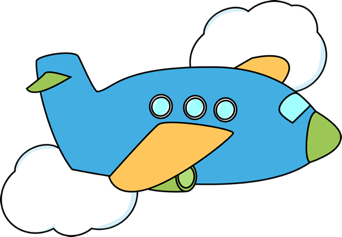 I want to fly to…Fly Away Airport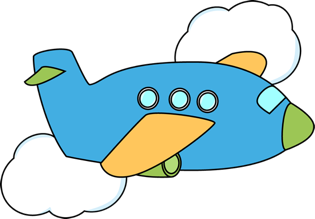 I want to fly to…